Exercice n°1 : Vrai ou faux ?Le droit doit toujours sanctionner les agissements immoraux ?Le droit évolue avec les valeurs collectivesLa liberté permet de faire tout ce que l’on veutLa fraternité implique l’entraide et la solidaritéLe droit favorise les rapports de force.La légitimité se mesure à l’envie de faire quelque chose.La règle de droit est générale pour assurer l’égalité de tous.Chacun est libre de choisir s’il accepte de respecter la règle de droit.Le droit permet de savoir ce qu’il est possible de faire ou non.Exercice n°2 : Les fonctions du droit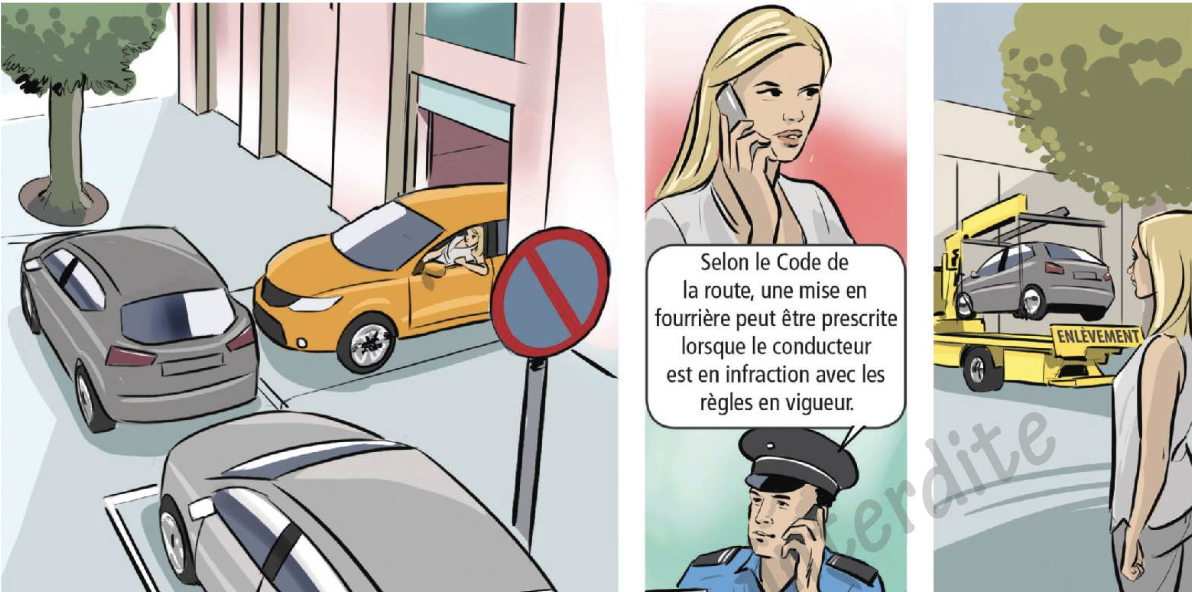 1. Préciser le problème rencontré par mme Legrand dans cette situation.2. Expliquer comment le droit a permis à mme Legrand de trouver une solution pacifique à son problème.3. Quelles sont les deux fonctions du droit ?Exercice n°3 : Connaissances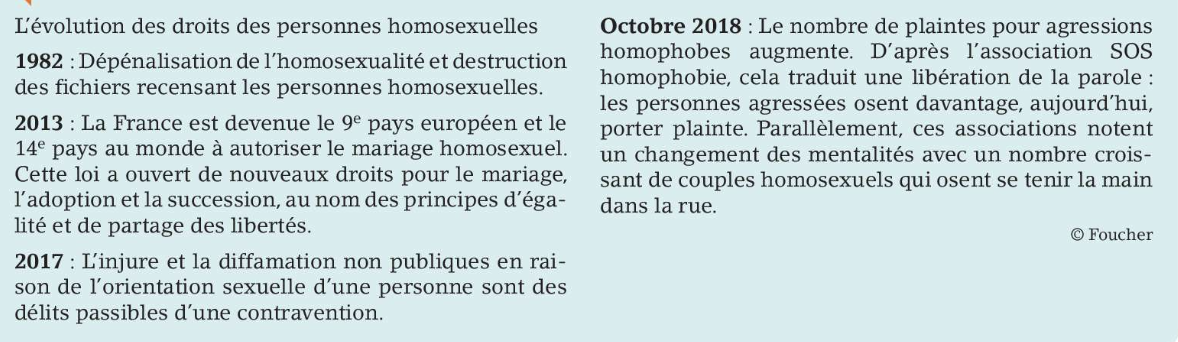 Après avoir réalisé une lecture attentive du document, montrer que le droit n’est pas figé en prenant un exemple différent de celui que vous venez de lire.